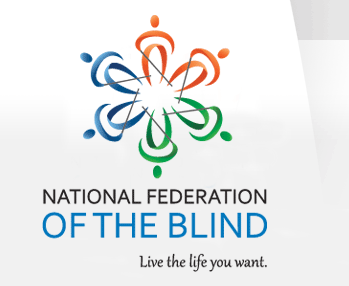 October 12, 2019    MINUTES  National Federation of the Blind Treasure Coast Chapter  Host     Ron VanGelderen    Vice PresidentPledge of Allegiance    Donnie CokerNFB Pledge    Carol CokerPrayer   Mary Hannah-Morris Treasurers report     Donnie CokerMeeting started 10:08 am adjourned 11:55 amBeginning balance $ 1,244.41        ending balance $1234.41-$10.00 sent to National for PACRon VanGelderen agreed to be added to TCC  bank account Members in attendance      10          Guest in attendance   3 Discussions: 1. The value of using Seeing AI, Be my eyes, Aira, Script Talk and devices to help you to see2. January 11th meeting, Horst Mueller, proprietor of, “Even eyes can see” will be the host. Members and several children will be making personalized pieces of art. 3. Doreen Franklin moved that the Chapter pay the fee for each paid member to Horst for the pieces of art. Second ed by Christina Moore. Quorum of Board members approved this motion4. Doreen Franklin moved that the Chapter pay the fees for Joe and William Lenartiene for Even eyes can see art pieces. Seconded by Christina Moore. Quorum of Board members approved the motion. 5.  Hair Cuttery and Chilies fundraisers were discussed 6. Carol Coker needs to have ALL State raffle tickets and money in by Oct. 18th.Old news    Elections were updated and sent in to the NFBSecretaryMary Hannah-Morris215-680-8385